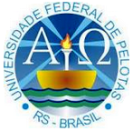 CENTRO DE LETRAS E COMUNICAÇÃOBOLSAS DE INICIÇÃO AO TRABALHO – Edital 02/2014FORMULÁRIO DE INSCRIÇÃO PARA SELEÇÃO DE BOLSISTASEntregar este formulário na Secretaria dos Colegiados de Curso do Centro de Letras e Comunicação, juntamente com o histórico acadêmico.CENTRO DE LETRAS E COMUNICAÇÃOBOLSAS DE INICIÇÃO AO TRABALHO – Edital 02/2014FORMULÁRIO DE INSCRIÇÃO PARA SELEÇÃO DE BOLSISTASEntregar este formulário na Secretaria dos Colegiados de Curso do Centro de Letras e Comunicação, juntamente com o histórico acadêmico.Nome:Telefones:E-mail:Curso:Semestre:Bolsa a que concorre(uma ficha por bolsa)Situação(     )  Vulnerabilidade (renda familiar abaixo de 1,5 salário mínimo) (  ) Permanência (alunos que tem algum tipo de auxílio da PRAE: moradia, alimentação, transporte, etc.)Horários disponíveis para atuar como bolsista:(   ) Manhã(   ) Tarde(   ) Noite(   ) SábadoNome:Telefones:E-mail:Curso:Semestre:Bolsa a que concorre(uma ficha por bolsa)Situação(     )  Vulnerabilidade (renda familiar abaixo de 1,5 salário mínimo) (  ) Permanência (alunos que tem algum tipo de auxílio da PRAE: moradia, alimentação, transporte, etc.)Horários disponíveis para atuar como bolsista:(   ) Manhã(   ) Tarde(   ) Noite(   ) Sábado